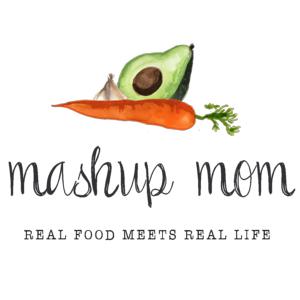 Your ALDI Shopping List (through 5/4)Dairy & refrigerated8 oz Priano marinated mozzarella, $3.89 (Fri)
8 oz Priano fresh mozzarella, $2.39 (Mon)
8 oz block Happy Farms cheddar, $1.99 (Tues, Thurs)Frozen16 oz Season’s Choice corn, $.95 (Weds)Grocery6 pack Bake Shop take & bake ciabatta rolls, $2.69 (Fri)
16 oz Casa Mamita organic chipotle-lime salsa, $2.29 (Tues)
SimplyNature organic multigrain tortilla chips, $1.89 (Thurs)
32 oz box Chef’s Cupboard beef broth, $1.39 (Thurs)
El Milagro corn tortillas, $.35 (Tues)
Can Happy Harvest corn, $.49 (Thurs)
Can Happy Harvest tomato paste, $.39 (Thurs)
28 oz can Happy Harvest crushed tomatoes, $1.19 (Thurs)2 cans Dakota’s Pride black beans, $1.38 (Weds, Thurs)
1 can Dakota’s Pride kidney beans, $.69 (Thurs)
Can Pueblo Lindo chipotles in adobo, $.99 (Sun, Thurs) Meat6 lb whole chicken, $5.70 (Sun, Mon)
7 lb boneless pork butt roast, $10.43 (Tues, Weds, Thurs, Fri)ProducePineapple, $1.29 (Sun)
Two 16 oz strawberries, $2.98 (Tues)
2 mangoes, $.98 (Mon)
3 hearts of romaine, $1.99 (Mon, Weds)
Cucumber, $.59 (Mon, 
Bunch green onions, $.79 (Mon, Thurs
3 lbs yellow onions, $1.69 (Sun, Tues, Weds, Thurs
3 heads garlic, $.99 (Sun, Tues, Weds, Thurs, Fri)
5 lbs red potatoes, $2.99 (Sun, Weds, Fri)
3 pack multicolored bell peppers, $2.49 (Mon, Weds, Thurs)
3 avocados, $2.97 (Mon, Tues, Fri)
8 Roma tomatoes, $1.25 (Mon, Tues, Fri)Total: $60.09Note: The days(s) on the shopping list show which meal(s) an item will be used in. If you’re skipping a night, you can easily delete items you don’t need to purchase.ALDI Meal Plan week of 5/5/19 – Find the recipes at MashupMom.comALDI Meal Plan week of 5/5/19 – Find the recipes at MashupMom.comSundayRoast chipotle chicken & potatoes, pineappleMondayChicken avocado mozzarella chopped salad, mangoesTuesdaySlow cooker salsa pork tacos, strawberriesWednesdaySouthwest pulled pork & potato bowls, saladThursdayCarnitas stew, multigrain tortilla chipsFridayToasted open face Caprese sandwiches, leftover stew, roasted red potatoesSaturdayLeftovers – pizza night – eat out – or date night